OZNÁMENÍ  O  ZVEŘEJNĚNÍNÁVRHU ZAVĚREČNÉHO  ÚČTU OBCE  NÁSEDLOVICE ZA ROK 2022Závěrečný účet Obce Násedlovice za rok 2022 je v souladu s ustanovením § 17 odst. 6 zákona č. 250/2000 Sb., o rozpočtových pravidlech územních rozpočtů zveřejněn po dobu nejméně 15 – ti dnů na úřední desce a elektronické úřední desce od 9. 6. 2023 do schválení v ZO Násedlovice. Závěrečný účet Obce Násedlovice včetně příloh je k dispozici k nahlédnutí v kanceláři Obecního úřadu Násedlovice. Připomínky k Závěrečnému účtu Obce Násedlovice za rok 2022 mohou občané uplatnit písemně ve lhůtě do 25. 6. 2023 nebo ústně přímo na zasedání Zastupitelstva obce Násedlovice Vyvěšeno:  9. 6. 2022Sňato:  								Vojtěch K o p e č e k 								  starosta obceN Á V R H OBEC NÁSEDLOVICE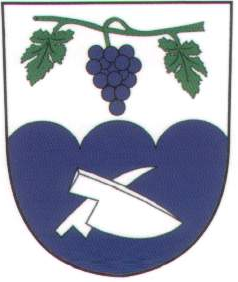 IČ 285153Závěrečný  účet obce za rok  2022Zpracovaný na základě zákona č. 250/2000 Sb.,o rozpočtových pravidlech územních rozpočtů, ve znění pozdějších předpisůÚdaje o obciNázev účetní jednotky:            	                       OBEC   NÁSEDLOVICESídlo :                               		           Násedlovice 129IČ      :                                     		           00285153DIČ :                                      			nejsme plátci daněPrávní forma:  				            veřejnoprávní  korporaceTelefon :					518 631 428, 602 522 805E-mail : 					nasedlovice@iol.cz                                                                             podatelna@obecnasedlovice.cz www :						www.obecnasedlovice.czČíslo účtu :					10825671/0100 KBHodonín						154193351/0300 ČSOB						1388568309/0800 ČS a.s. 						97-7212671/0710 ČNB Hlavní činnost:				           výkon samostatné půs.dle § 35 a přenesené půs						dle §61 zak. 128/2000 Sb., o obcíchHospodářská činnost:                                           nePočet obyvatel k 31.12.2021 :		             851				Katastrální výměra : 				1306 haPrvní písemná zpráva(rok) :			1327 Obchod se smíšeným zboží :      		anoPošta  :						anoZdravotnické zařízení :  			             ano (praktický lékař)Policie :					             ne (nejblíže Kyjov)Škola: 						mateřská škola (základní škola-Žarošice)Vodovod: 					anoPlynofikace:					anoKanalizace (ČOV): 				ano Veřejná knihovna a internet:			anoKronikář obce:				             anoZařízení pro tělovýchovu :			hřiště TJ Moravia						víceúčelové sportovištěHřbitov : 					ano – katolický						          evangelickýHasiči : 					              anoPožární hydrant : 				4Příslušnost k úřadůmFinanční úřad :				KyjovPověřený úřad: 				ŽdániceStavební úřad :				ŽdániceMatriční úřad: 				ŽarošicePověřený úřad s rozšířenou působností:	KyjovKatastrální úřad :				KyjovPozemkový úřad :				HodonínCelní úřad :					HodonínOkresní soud:					HodonínVojenská správa : 				BřeclavPříslušnost k okresu:				HodonínKraj : 						JihomoravskýPříspěvková organizaceNázev :					      Mateřská škola Násedlovice, okres Hodonín                                                                       Příspěvková organizace			 Sídlo :	                                                           696 36 Násedlovice 211IČ :					        75023466 Číslo účtu :      				        181691049/0300Ředitelka:				        Marcela HanákováPříspěvková organizace byla schválena v ZO Násedlovice dne 10. 10. 2002 a nabyla účinnosti dne 1. 1. 2003. Obec Násedlovice převedla PO MŠ majetek předávacím protokolem k 1. 1. 2003 do správy k vlastnímu využití v hodnotě 263 362,- Kč a dlouhodobý hmotný majetek 324 175,30 Kč, dodatkem č. 2/2003 dlouhodobý hmotný majetek v hodnotě 177 505,- Kč, dod.č.4/2006 drobný dlouhodobý hmotný majetek v hodnotě 62 402,- Kč, dodatkem č.  5/2006 dětské hřiště v účetní hodnotě 308 321,- Kč a dodatkem č. 6/2008 byl převed zpět nem. majetek – nádstavba školy snížená o roční odpis v hodnotě 59 568,- Kč, dod.č. 7/2009 byl příspěvkové organizaci předán zahradní domek v účetní hodnotě 110 102,- Kč a dlouhodobý drobný hmotný majetek v hodnotě 64 589,- Kč, dod.č. 8/2009 byla upravena zřizovací listina příspěvkové organizace, dod.č. 9/2011 byl převeden drobný dlouhodobý hmotný majetek v částce 19 302,- Kč, dod.č. 10/2014 byl převeden dlouhodobý hmotný majetek. Majetek příspěvkové organizace se odepisoval ročně – účetními odpisy. Po rekonstrukci MŠ byl dlouhodobý hmotný majetek převeden do majetku obce a MŠ dán do pronájmu. PO MŠ předložila zastupitelstvu výroční zprávu za rok 2022 s kladným výsledkem hospodaření. V zastupitelstvu byl projednán 30.5.2023. Organizační složky obce1)Název: 			            Jednotka sboru dobrovolných hasičů obce 				NásedloviceVelitel : 			             Petr PoláčekSídlo:                                          Násedlovice č. 286Jednotka byla schválena v Zastupitelstvu obce Násedlovice dne 27.2.1997 na základě § 68 odst. 1 zákona ČNR č. 133/85 Sb., o požární ochraně. Aktualizace byla schválena v ZO Násedlovice dne 20. 12. 2004 na základě ustanovení § 29 odst. 1 písm. a), zák 133/85 Sb., o požární ochraně, ve znění pozdějších předpisů.2)Název:				Obecní knihovna NásedloviceKnihovnice: 	                          Šárka Nováková od 1.12.2021- 31.12.2021Sídlo: 				Násedlovice č. 129Organizační složka byla schválena v ZO dne 18. 12. 2002 v souladu s ustanovením § 84 odst. 2 písm. e) zákona č. 128/2000 Sb., o obcích v platném znění a v souladu s ustanovením § 24 zák. č. 250/2000 Sb., o rozpočtových pravidlech.Zastupitelstvo obce v roce 2022Starostka :     	               		Vlasta  M o k r á  do 20.10.2022                                                                 Vojtěch Kopeček od 20.10.2022Místostarosta:			             František Večeřa do 20.10.2022                                                                 Mgr. František Hanák od 20.10.2022Nejvyšším orgánem obce je zastupitelstvo obce je 9 členné a uvolněn je pouze starosta. Jmenný seznam:			Do 20.10.2022                                         Kopeček Vojtěch 					Mokrá Vlasta 					Dobešová Ivona 					Večeřa František 					Zegota Tomasz Od 20.10.2022                                        Vojtěch Kopeček	Mgr. František Hanák	MUDr. Renáta Bravencová	Šárka Nováková	Václava Urbančoková	Vlasta Mokrá	Klára Mokrá, Dis.	Ivona Hovězáková	Tomáš BuršíkPočet veřejných zasedání zastupitelstva v roce 2022Veřejná zasedání ZO : 		6 – řádně svoláno VýboryNázev : 				Kontrolní výbor  Zastupitelstva Obce NásedlovicePředseda : 				 Dobešová Ivona Členové:				Kollárová Petra 					Klimek Michal Počet jednání :			4		Název : 				Finanční výbor Zastupitelstva Obce Násedlovice Předseda : 			             Kopeček Vojtěch Členové : 				Hanák František  					Hrdlička Zdeněk  					Rücker LadislavPočet jednání :			4   Komise kulturně – sportovníPředseda: 				Zegota TomaszČlenové : 				Šurýnová Klára  					Janásková Květoslava      					Jankůjová Ludmila  					Sladký Luboš  Kulturně-sportovní komise byla zastupitelstvem obce dne 26. 7 2021 usnesením č. 24/13/2021 zrušena.Obecně závazné vyhláškyObecně závazná vyhláška č. 1/1999, o používání obecních symbolů – účinnost 8. 10. 1999 Obecně závazná vyhláška č. 1/2008, o stanovení systému shromažďování, sběru, přepravy, třídění, využívání a odstraňování komunálních odpadů a nakládání se stavebním odpadem na území obce Násedlovice – účinnost od 19. 3. 2008Obecně závazná vyhláška č. 1/2011, o místním poplatku ze vstupného - účinnost od 1.6.2011Obecně závazná vyhláška č. 2/2011 o místním poplatku za provozovaný výherní přístroj nebo jiné technické herní zařízení povolené Ministerstvem financí podle jiného právního předpisu – účinnost od 1. 6.2011Nařízení Obce Násedlovice č. 1/2013, kterým se vydává – tržní řádObecně závazná vyhláška č. 1/2019 o místním poplatku za provoz systému shromažďování, sběru, přepravy, třídění, využívání a odstraňování komunálních odpadů – účinnost od 2.1.2020Obecně závazná vyhláška č. 2/2019 o místním poplatku ze psů – účinnost od 2.1.2020Obecně závazná vyhláška č.3/2019 o místním poplatku za užívání veřejného prostranství – účinnost od 2. 1. 2020Obecně závazná vyhláška č.1/2021 o místním poplatku za obecní systém odpadového hospodářství – účinnost od 1. 1. 2022Rozpočet obce  Schválen rozpočet dne: 13.12.2021Počet rozpočtových opatření: 9Rozpočtová opatření byla schválena na základě určení pravomocí k rozpočtovým opatřením ze dne 20.11. 2018   Rozpočtový výhled na období 2023 – 2027Rozpočtový výhled obce Násedlovice byl sestaven na roky 2023 - 2027. Současné zastupitelstvo je povinno se tímto rozpočtovým výhledem řídit, s tím, že musí počítat v následujících letech se splácením úvěru. V roce 2014 obec požádala o poskytnutí úvěru KB a.s. ve výši 10 000 000,- Kč na dofinancování stavby – ČOV a kanalizace. Od 24.3.2017 byl úvěr převeden do ČS a.s. za výhodnějších podmínek a bude se splácet do roku 2025 a poslední splátka bude 30.01.2025, měsíční splátka úvěru 83 897,- Kč.	Současné zastupitelstvo nepředpokládá v nejbližších letech větší investiční akci. Dále se budou finanční prostředky vydávat na běžné výdaje obce a provoz obecního úřadu, hlavně na údržbu obce, úpravy dětských hřišť, opravy silnic a chodníku v obci, hřbitovy, výsadbu nových stromů, příspěvky školce, výdaje na kulturu, veřejné osvětlení apod.  	V současné době je předpoklad, že se finanční situace obce zlepší.   Ostatní příjmy se předpokládají zhruba ve stejné výši jako v roce 2021.Rozpočtový výhled byl schválen zastupitelstvem obce dne: 13.12.2021.	Rozpočtový výhled je v souladu se zákonem č.320/2001 Sb., o finanční kontrole, ve znění pozdějších předpisů, dále zákonem č. 250/2000 Sb., o rozpočtových pravidlech územních samosprávních celků, ve znění pozdějších předpisů, zákonem č. 128/2000 Sb., o obcích, ve znění pozdějších předpisů.  Pracovníci obcePracovní smlouvy:				počet 5 ks- účetní, správce rozpočtu, pokladna, mzdy, ev. 				  obyvatel- celý úvazek                                                                                a správce muzea a galerie – úv.0,2 tj 10 hod/týd						-administrativní pracovnice, žádosti o dotace- úv.0,75 tj 30 hod/týd                                                  		 				-pracovnice na údržbu obce –úvazek 0,75,tj. 30 hod/týd    						- pracovnice Pošty partner, úklid OÚ a vybíraní poplatku – celý úvazek						- pracovnice  knihovnice – úvazek 0,2 tj 10 hod/týd.Dohoda o pracovní činnosti			počet dohod 0Dohody o provedené práci: 			počet dohod 48Pojištění majetku obceVeškerý majetek obce je pojištěn u GENARALI Pojišťovny a.s. a Hasičské vzájemné pojišťovny a.s.   Majetek obce – pronájmyPronájem nebytových prostor: 	Zdravotní středisko smlouva na dobu neurčitou				Kosmetika budova č. 129 smlouva na dobu neurčitou          				Masáže smlouva na dobu neurčitou                                                    KGC GROUP s.r.o smlouva na dobu neurčitou				ČSAD Kyjov budova č. 37 smlouva na dobu neurčitouPronájem zem. pozemků : 		ZEMAS a.s. smlouva na dobu neurčitou					Dr. Ing.Petr Marada smlouva na dobu určitou					Horákova farma, a.s. smlouva na dobu neurčitou                                                                 MIKROSVÍN Mikulov, a.s. smlouva na dobu neurčitouPřehled majetku obce NásedlovicePřírůstky za rok 2022:Obec z rozpočtu obce a dotací pořídila:  -    pro SDH – „Dovybavení a obměnu JSDH Násedlovice věcnými prostředky                                                                       Požární ochrany“        Místní komunikaceRealizované projekty:Plnění rozpočtu obce NásedlovicePříjmy :Příjmy celkem po konsolidaci Obce Násedlovice v roce 2022 dosáhly výše  25 824 248,70 Kč a byly vzhledem k rozpočtu naplněny na 104,92 %.V roce 2022 dosáhla  Obec Násedlovice následujících příjmů: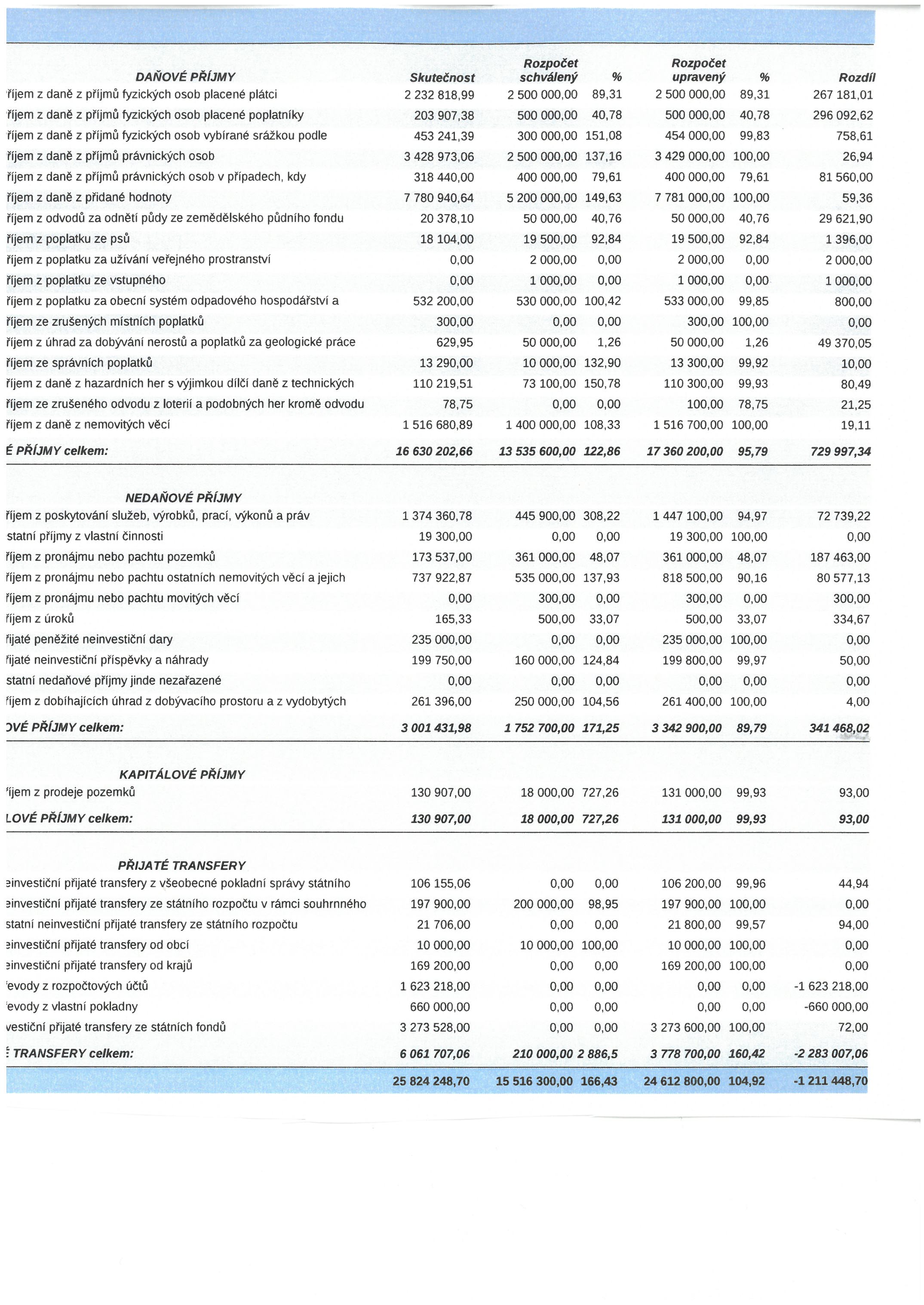 Výdaje :Výdaje celkem po konsolidaci Obce Násedlovice v roce 2022 dosáhly výše 19 890 158,33 Kč a byly vzhledem k upravenému rozpočtu čerpány na 84,26 %. Z toho čerpání běžných výdajů představuje částku 13 188 623,01 Kč a čerpání kapitálových výdajů částku 6 701 535,32 Kč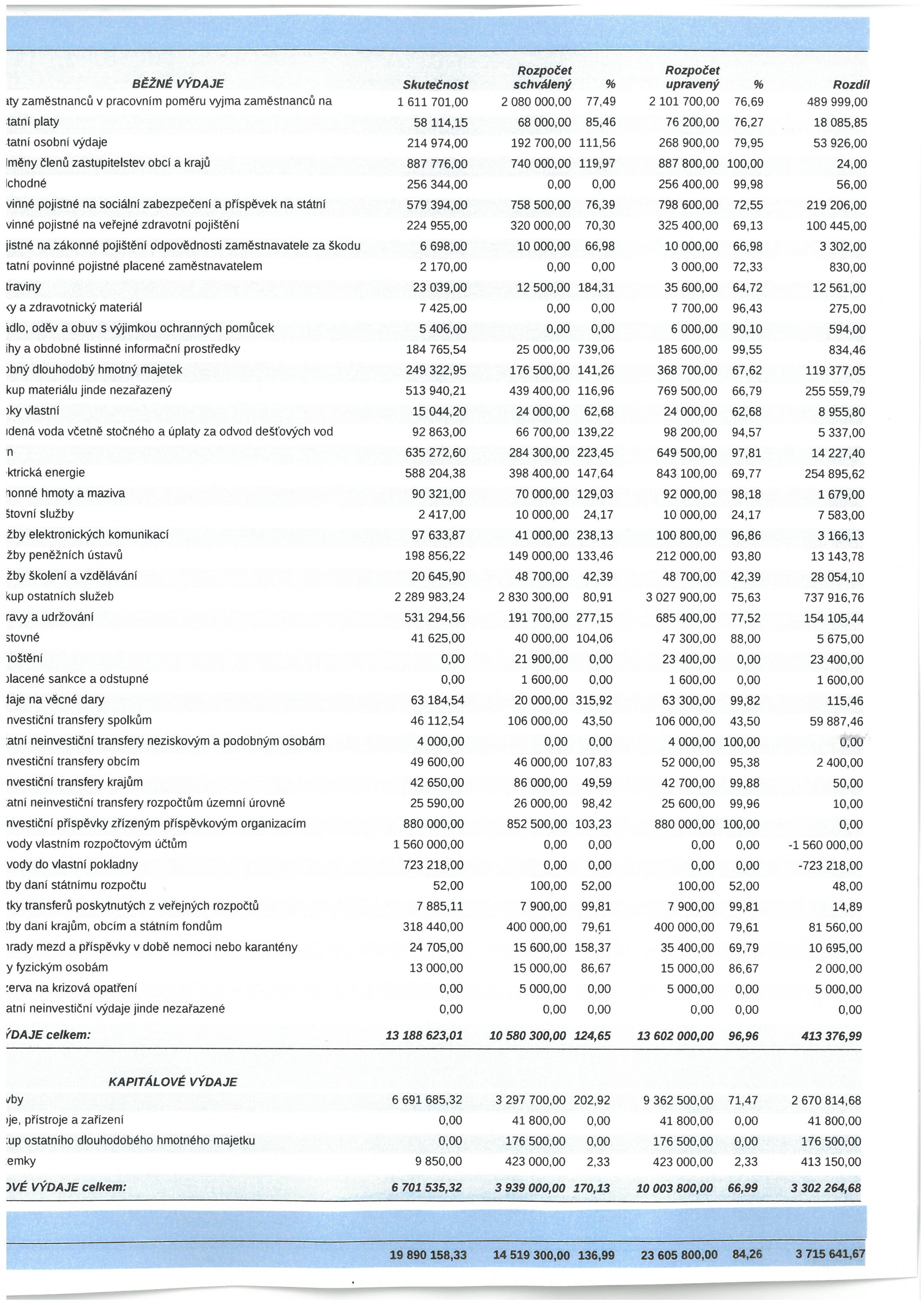 Stav finančních prostředků obce k 31. 12. 2022Přijaté a poskytnuté půjčky Přijaté půjčky: - V roce 2014 Obec Násedlovice si otevřela úvěr u KB a.s.. Splátky úvěru budou probíhat měsíčně ve výši 90 000,-Kč a první splátka byla 01.2015 úvěr byl v roce 2017 převeden z KB a.s. k ČS a.s. měsíční splátka 83.897,- Kč a poslední splátka je splatná 30.1.2025- V roce 2017 požádala obec o úvěr u ČS a.s. na financování akcí z IROPu a to financování Projektu 1- „Pořízení velkokapacitní cisternové automobilové stříkačky pro obce Násedlovice“ a financování Projektu 2 – „Školka jako základ do života – rekonstrukce a navýšení kapacity MŠ Násedlovice“ celková výše úvěru 28.600.000,-Kč, měsíční splátka 84.378,- Kč a poslední splátka je splatná dne 29. 2. 2024 . V roce 2019 byl úvěr předčasně splacen a ukončen.Přijaté dotaceV roce 2022 byla Obec Násedlovice příjemcem níže uvedených dotací .Jihomoravský krajZ rozpočtu JMK nebo prostřednictvím kraje obec obdržela dotaci v celkové výši 159 306,- KčJiné přijaté dotace a daryV roce 2022 byla Obec Násedlovice příjemcem poskytnuté dotace v celkové výši 1 972 705,04 Kč.Aktivní politika zaměstnanosti – ministerstva práce a soc. věcíV roce 2022 Obec Násedlovice  nebyla příjemcem níže uvedené finanční výpomoci poskytnutých obcím bez prostřednictví kraje  Poskytnuté dotaceV roce 2022 poskytla Obec Násedlovice níže uvedené dotace neziskovým organizacím v celkové výši 63 000,- Kč  Neziskovým organizacímFinančního příspěvku POV roce 2022 poskytla Obec Násedlovice finanční příspěvek příspěvkové organizaci – MŠ v celkové výši  879 992,-Kč   Přezkoumání hospodaření obce Přezkoumání hospodaření obce Násedlovice za rok 2022 bylo provedeno dne 2.6.2023 zaměstnanci firmy AUDIT Brno, spol.s r.o., Příkop 6, 602 00 Brno (oprávnění č. 373) na základě žádosti starostky obce v souladu s ustanovením  § 42 odst. 1, zákona č. 128/2000 Sb., ve znění pozdějších předpisů. Předmět přezkoumání je určen zákonem č. 420/2004 Sb., o přezkoumání hospodaření územních samosprávných celků a dobrovolných svazků obcí. Přezkoumání zahrnovalo ověření dodržování povinností uložených zákonem č. 250 /2000 Sb., o rozpočtových pravidlech a dalšími předpisy upravujícími finanční hospodaření obcí, souladu hospodaření s finančními prostředky ve srovnání s rozpočtem, dodržení účelu poskytnuté dotace nebo návratné finanční výpomoci a podmínek jejich použití, věcné a formální správnosti dokladů o přezkoumaných operacích. Zpráva o výsledku přezkoumání hospodaření obce Násedlovice za rok 2020 je součástí závěrečného účtu při jeho projednávání v zastupitelstvu obce Násedlovice.Závěr zprávy: Na základě provedeného přezkoumání hospodaření Obce Násedlovice nebyla zjištěna žádná skutečnost, která by vedla k přesvědčení, že přezkoumávané hospodaření není ve všech významných (materiálních) ohledech v souladu s hledisky přezkoumání hospodaření uvedenými v bodě III. této zprávy.Při přezkumu hospodaření obce Násedlovice za rok 2022nebyly zjištěny chyby a nedostatky Upozornění na případná rizika, na základě zjištění podle ustanovení § 10 odst. 2 písm. b) zákona č. 420/2004.Pří přezkoumání hospodaření územního celku Obce Násedlovice za rok 2022 jsme nezjistili významná rizika, která by mohla mít negativní dopad na hospodaření územního celku v budoucnosti.D.        Poměrové ukazatele zjištěné při přezkoumání hospodaření : podíl pohledávek na rozpočtu územního celku ………………..…….0,52 %podíl závazků na rozpočtu územního celku………………………...   5,63 %podíl zastaveného majetku na celkovém majetku územního  celku  ….0 %      Dluh územního celku Obec Násedlovice nepřekročil 60 % průměru jeho příjmů za poslední čtyři rozpočtové roky.Významné výkyvy v hospodaření v průběhu hodnoceného rokuV průběhu roku 2022 došlo k výkyvům v hospodaření obce, které jinak probíhalo v souladu se schváleným záměrem obce.        V roce 2022 došlo k opravě chodníku na Chmelínku v hodnotě díla 2.550.387,55 Kč. Obec splácela v souladu se smlouvou úvěr od ČS a.s. na stavbu „ČOV a kanalizace v obci Násedlovice“.Uskutečnila všechny záměry a akce, které byly na rok 2022 naplánovány:Oprava chodníku ChmelínekVýsledek hospodaření
       Hospodářský výsledek je údajem o hospodaření s náklady a výnosy. Je zobrazen ve výkazu zisku a ztráty  a vyčísluje rozdíl mezi dosaženými výnosy a vynaloženými náklady. Účetně je hospodářský výsledek předchozího účetního období zachycen na účtu 431 – výsledek hospodaření běžného účetního období.
      Hospodářský výsledek podléhá schvalovacímu řízení. V současné době ale není z žádného právního předpisu jasné, jakým způsobem územní samosprávný celek projednává, schvaluje a rozděluje hospodářský výsledek. Protože se jedná o údaj, který je nezbytný pro celkové posouzení finančního hospodaření územního samosprávného celku, bude projednán a schválen v rámci závěrečného účtu obce a bude zúčtován následovně: 
účet 431 převodem na účet 432 ( výsledek hospodaření předcházejících účetní období.)
Zastupitelstvo obce doporučuje účetní obce hospodářský výsledek přeúčtovat ke dni schválení závěrečného účtu.
Výsledek hospodaření ve schvalovacím řízení ( účet 431) : 2 075 298,92 KčFondy obceObec nemá žádné finanční fondyČlenství ve svazcích Obec Násedlovice je ve svazku:V Násedlovicích  9. 6. 2023Zpracovala :  Bravencová Hana                                          …………………………Účetní a správce rozpočtu a osoba odpovědná za zaúčtováníSchválila :  Kopeček Vojtěch                                                 ………………………..Starostka obce , příkazce operace Projednáno ve finančním výboru  Obce Násedlovice  ……………………Projednáno v zastupitelstvu Obce Násedlovice dne : ……………..usnesením č. ………….Vyvěšeno dne :   Sňato dne       :    Vzhledem k obsáhlosti dokumentů jsou podrobnosti k nahlédnutí na obecním úřadě v úředních hodinách . Schlv. v ZO         Změna příjmu      Změna výdajů      Změna financování131.1.2022305 100,-305 100,-228.2.2022250 200,-250 200,-331.3.2022101 900,-101 900,-430.4.202297 000,-97 000,-531.5.2022105 000,-95 000,--10 000,- 630.6.2022160 000,-160 000,-712.9.20223 711 600,-3 711 600,-813.12.20223 529 800,-3 529 800,-913.12.2022835 900,-835 900,-Celkem9 096 500,-9 086 500,--10 000,-             příjmy              výdaje       financování  Schválený rozpočet15 516 300,-14 519 300,-997 000,-  Celková změna9 096 500,-9 086 500,-10 000,-   Upravený rozpočet24 612 800,-23 605 800,-1 007 000,-SUNázev účtuK 1.1.2022K 31.12.2022018Drobný dlouh.neh.maj.81 689,-81 689,-019Ostatní dlouh.neh.maj.347 563,35347 563,35021Stavby 156 232 710,21161 002 493,53Z toho  neb.domy45 908 048,92     Komunikace a chod.33 863 672,64     Plyn 6 690 151,00     Kanalizace 10 253 201,84     Vodovod 13 358 829,00      ČOV37 980 363,00      Sporoviště, dět.hřiště5 371 916,56      Ostatní stavby4 519 968,94      Stavby-rybník3 056 341,63022Sam.mov.věci a soubory18 886 935,7318 886 935,73Z toho – energ.hnací str.213 754,00              ČOV-techn.6 317 680,00             Pracovní stroje116 929,20             Přístroje 101 990,00             Dopravní prostřed9 043 173,-            Inventář3 093 409,53028Drobný hmot.majetek5 274 657,855 510 841,82031Pozemky 9 676 712,969 655 032,74Z roho – lesní pozemky313 676,86          Orná, zahrady,rybník4 611 984,29                 -věcné břemena152 821,85                 -duplicitní vl.1 342,80           Zastavěná plocha2 643 309,95                 -věcná břemena1 554 053,92           Ostatní 344 619,22                 -věcná břemena33 223,85042Nedokon.hmot.maj. 1 690 649,603 612 551,60Realizovaný projektroknáklady v tis.spolufinancovánívýše příspěvkuRekonstrukce zdi na hřbitově2011395JMK113Výstroj a výzbroj pro SDH201143JMK30Obnova boží muky 2011164MMR92,4Nákup dopravního automobilu2012760JMK400Uchovejme sakrální stavby i prodalší generaci2012165,24MMR115,668Výdaje na zabezpečení akceschopnosti jednotky SDH201379JMK79Výstroj a výzbroj pro JSDH201373,81JMK50ČOV a kanalizace201345 251MZČR29 414ČOV a kanalizace201345 251JMK4 525Tajemství naši půdy20143 541,1LEADER (SZIF)541,9Oprava kaple sv. Václava a kříže2014266,9MMR110Snížení energetické náročnosti Obecního úřadu v Násedlovicích20141 091MŽP927Interaktivní tabule pro MŠ 201474MND74Výstroj a výzbroj SDH Násedlovice201439,1JMK27Oprava autobusových zastávek v obci2015555,4JMK183Obnova křížů v obci Násedlovice2015155,48MMR108Násedlovice, mobilita – zpřístupnění knihovny a galerie, výtah20152 624MK1 574Odstraňování zemní vlhkosti hasičské zbrojnice2016145JMK100Nákup redukčních ventilů k dýchací technice, obměna a dovybaveni JSDH2016130JMK90Dovybavení a obměna JSDH Násedlovice věcnými prostředky pož. ochrany 2017121JMK84Pořízení velkokapacitní cisternové automobilové stříkačky pro obec Násedl.20177 582IROP6 894Rekonstrukce a navýšení MŠ Násedlovice201821 382IROP18 642Zachování lidových tradic a 690 let od první pís.zmínky o obci Násedlovice 2018673EK EACEA Brusel448Výdaje na zab.akceschopnosti jed. SDH201838MV ČR/JMK38Zpracování změny č. 1 ÚP201854JMK27Násedlovice – KD místo pro setkání2018211JMK105Příjemné prostředí pro naše čtenáře2018101JMK50Dovybavení a obměna věcnými prostř.pro JSDH201895JMK65Pořízení věcných prostř.pož.ochrany 201996,25JMK63Restaurování sochy J. Nepomuckého201995,5JMK45Rodina v pohodě201968,61JMK43Ocenění v soutěži „Vesnice roku“2019JMK160Protipovodňová opatření obce Násedlovice20201 662MŽP1 164Revitalizace obecního rybníka Násedlovice20204 304MZČR2 867Pořízení věcných prostř.pož.ochrany 2020135 JMK135 Soužití v pohodě202048JMK35Následná péče o výsadbu v obci Násedlovice202136JMK25Spolu v pohodě202133JMK33Boží muka nad vinohrady v obci Násedlovice202151JMK20Rekonstrukce KD2021820SFDI640Knihovna Násedlovice202261JMK30Podpora rodinné a seniorské politiky202228JMK25Pořízení věcných prostředků požární ochrany pro JSDH Násedlovice202299JMK69Péče o výsadbu – Polní cesta Násedlovice202236JMK25Stavební úpravy chodníku Chmelínek20222 550SFDI1 972231 100KB- běžný účet6 936 584,19231 110ČSOB – běžný účet231 876,26231 120ČS a.s. 234 453,39231 140ČNB1 721 754,41231 160KB – profi spořicí122 512,99Celkem na účtech 9 247 181,24  od koho Výše úvěruVýše dluhuk 1. 1. 2021Splaceno v roce  2021Výše úvěru  k 31. 12.2021ČS a.s. úvěr MŠ   28 600 000,00000ČS a.s. úvěr ČOV     7 886 300,004 110 894,25 1 006 764,003 104 130,25Přijato do31.12.2022v KčÚZVyčerpáno k  31.12.2022      v KčVráceno vprůběhu  roku2022K vrácení přivyúčtování vroce 2023K využití v roce  2023 25 000,-43325 000,-00021 706,-14 00421 706,-0009 400,-98 008009 400,-048 000,-98 18732 350,61015 649,39030 000,-33130 000,-00025 200,-37425 200,-000Poskyt.  do    31.12.2022      v Kč ÚZ od obce  Vráceno v průb. roku        2022    Použito          k 31.12.2022Vratka dotace   finančním          vypořádání1 972 705,04  15 974SFDI 01 972 705,04  0Poskytnuto  do    31. 12. 2022      v KčÚčelový znak  Vráceno v průběhu roku        2022      Použito k 31. 12. 2022Vratka dotace  při finančním          vypořádání013101          00           0Komu Smlouva  číslo         Výše    Čerpáno      v r.2022      Vráceno Omega o.s.FD1 000,-1 000,-0Min.síť soc.služeb SO ORPVPS39 000,-39 000,-0ZO ČVS ŽarošiceDS15 000,-15 000,-0SDH NásedloviceDS5 000,-5 000,-0,-Na kole dětem – Nadační fondDS3 000,-3 000,-0Celkem 63 000,-63 000,-0MŠ – příspěvkováorganizaceSchválený rozpočetUpravený rozpočet         Skutečnostpříspěvek857 512,-857 512,-857 512,-Doplatek na učitelku000Odpisy 22 480,-22 480,-22 480,-Energie - stavba 000celkem879 992,-879 992,-879 992,-Výdaje Mikroregion Ždánicko DSO se sídlem Násedlovice25 590,-DSO Severovýchod se sídlem Kyjov---SMO ČR4 880,08Místní akční skupina – Slovácko v pohybu17 200,-Svaz knihovníků550,-